Witam serdecznie moich najmłodszych studentów!!!Wtorek 28.04.2020r.Chciałabym nauczyć Was kochani nazw zabawek, którymi lubicie się bawić. Dlatego też, poproście rodziców, aby włączyli Wam prezentację związaną z tą tematyką pod poniższym linkiem. Was kochani rodzice poproszę tylko o zachęcenie dziecka do powtarzania nazw zabawek, które usłyszycie razem z Wami:https://www.youtube.com/watch?v=8-SWzpdcl6ECzwartek 30.04.2020r.Dziś proponuję Wam piosenkę o ulubionej zabawce jakim jest pluszowy miś: https://www.youtube.com/watch?v=76wc4xdgzGkWtorek 5.05.2020r.Poniżej znajduje się karta pracy dla was kochani z Waszymi ulubionymi zabawkami. Oczywiście możecie pokolorować każdą z nich albo swoją ulubioną.Pozdrawiam Was serdecznie. Edyta Nowak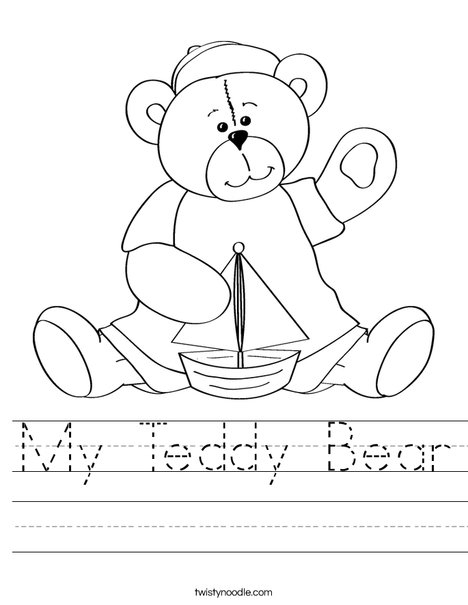 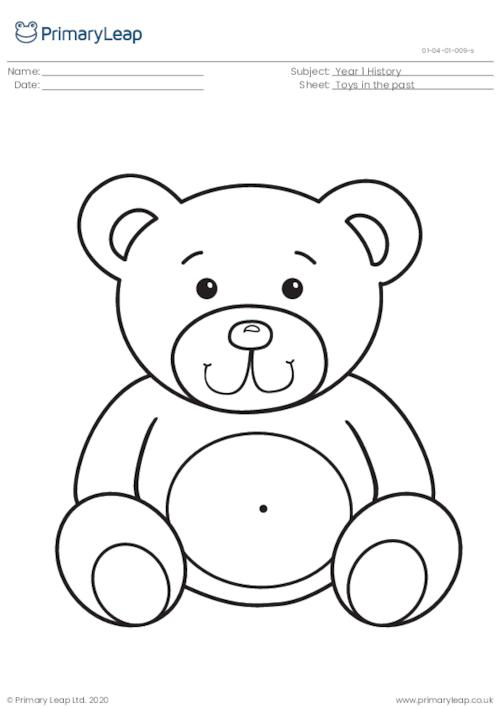 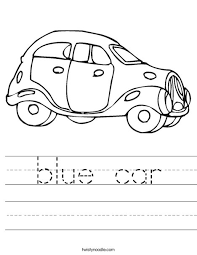 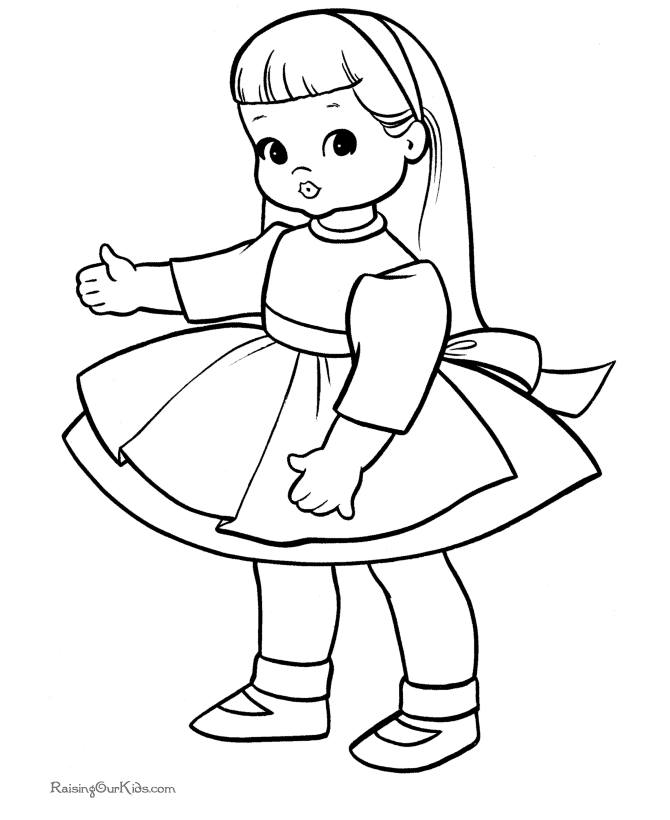 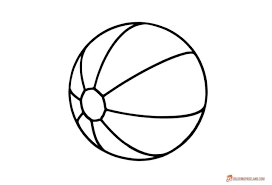 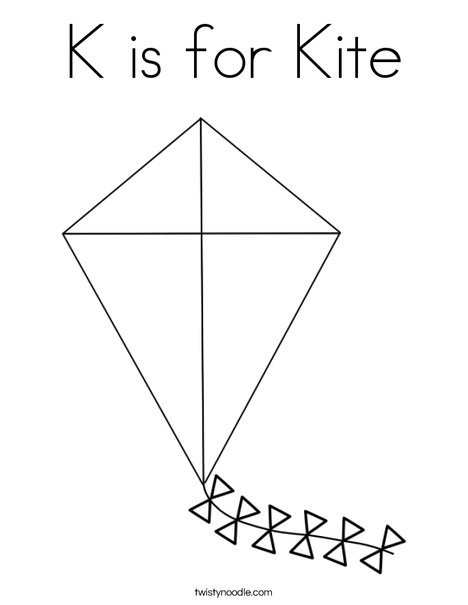 Oraz kostkę do gry prezentującą wasze zabawki do wspólnej zabawy z rodzicami: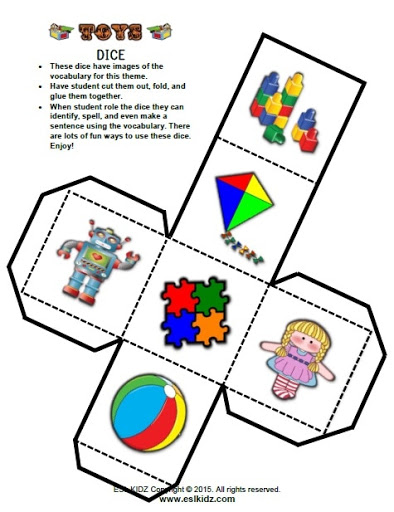 